	Romsey Abbey C of E Primary School2023-24 PE & Sports Grant StrategyLearning in Physical Education at Romsey Abbey Primary School is underpinned by our Habits of Mind, the statutory requirements of the National Curriculum and delivered through our school ethos and values of walking in the footsteps of Jesus with love, trust and forgiveness. From our curriculum, pupils will become physically confident, being physically educated through a broad range of physical activities across different activity areas and school sport. They will:develop respect of the body;be confident to take part in physical activity; be competent in a range of physical skills;be open-minded to the various talents of each and work cooperatively with others.Following the new Ofsted framework, we aim to deliver this curriculum through our Intent, Implementation and Impact statements. What is it like to be a child at Romsey Abbey Primary School following our PE curriculum?Romsey Abbey Primary School we have a commitment to Physical Education which focuses on the whole-child and inspires all pupils to be the best they can be. Our curriculum provides opportunities for pupils to become physically confident in a way which supports their health and fitness, whilst striving to reach their full potential in physically-demanding activities such as adventurous outdoor pursuits in addition to cooperative and competitive sport. Overall objectives Through high-quality PE teaching we aim:To provide a wide and rich range of extra-curricular experiences that enhance and extend pupils interests and talents. For pupils to be motivated and engaged and participate willingly and respond positively to the sporting and cultural opportunities on offer. To develop pupils’ character, confidence, resilience and independence and support their persistence in the face of challenges and difficulties.For pupils to know how to eat well, maintain an active lifestyle and keep physically and mentally healthy.For our provision to contribute to the spiritual, moral, social and cultural development of pupils and effectively meets different pupils’ needs, including pupils with SEND.We endeavour to succeed in these objectives by delivering a well planned, sequential, relevant and purposeful PE curriculum which supports the progression of all pupils from their starting points to their end points. Our aim is for all pupils to successfully complete their programmes of study, demonstrating improved skills, competencies and developing at the same time, detailed knowledge, understanding and the cultural capital to succeed in life.  These objectives and aims have been based on information provided by the Education Inspection Framework (EIF) afPE Summary Guidance and the Ofsted Education Inspection Framework Handbook September 2019.Ensuring future sustainabilityHigh quality CPD will ensure members of staff can support each other and new staff in delivering quality PE teaching. The purchase of new high-quality equipment will support future physical activity long after its purchase. Figure 1 (below): A process model to support a self-sustaining improvement: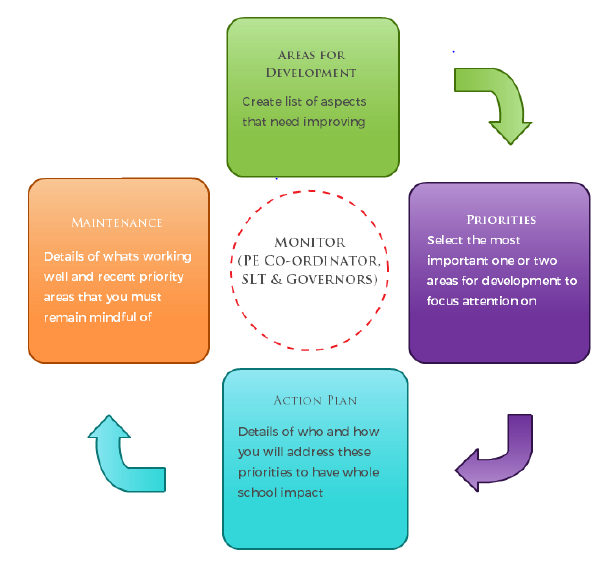 ACCOUNTABILITYWe believe that teachers at Romsey Abbey Primary School are fully committed to our PE ethos and values. It is essential that they are engaged, feel effectively and meaningfully supported both in terms of their well-being and opportunities to take part in focused professional development. Therefore, the Head Teacher and Leadership Team regularly and rigorously monitor, evaluate and review the strategies we have implemented for the expenditure of the Primary PE & Sport Grant and report to the Governing Body on progress and impact. The Governing Body also ensure that the school has a clear vision and strategy and that resources are managed well.Schools will be held to account under these recommendations from Ofsted (The PE and sport premium for primary schools – last updated 17th June 2021):Schools should use the PE and sport premium to secure improvements in the following 5 key indicators.Engagement of all pupils in regular physical activityFor example, by:providing targeted activities or support to involve and encourage the least active childrenencouraging active play during break times and lunchtimesestablishing, extending or funding attendance of school sport clubs and activities and holiday clubs, or broadening the variety offeredadopting an active mile initiativeraising attainment in primary school swimming to meet requirements of the national curriculum before the end of key stage 2. Every child should leave primary school able to swimProfile of PE and sport is raised across the school as a tool for whole-school improvementFor example, by:actively encourage pupils to take on leadership or volunteer roles that support the delivery of sport and physical activity within the school (such as ‘sport leader’ or peer-mentoring schemes)embedding physical activity into the school day through encouraging active travel to and from school, active break times and holding active lessons and teachingIncreased confidence, knowledge and skills of all staff in teaching PE and sportFor example, by:providing staff with professional development, mentoring, appropriate training and resources to help them teach PE and sport more effectively to all pupils, and embed physical activity across your schoolhiring qualified sports coaches and PE specialists to work alongside teachers to enhance or extend current opportunities offered to pupilsBroader experience of a range of sports and activities offered to all pupilsFor example, by:introducing a new range of sports and physical activities (such as dance, yoga or fitness sessions) to encourage more pupils to take up sport andphysical activitiespartnering with other schools to run sports and physical activities and clubsproviding more and broadening the variety of extra-curricular activities after school in the 3 to 6pm window, delivered by the school or other local sports organisationsIncreased participation in competitive sportFor example, by:increasing and actively encouraging pupils’ participation in the School Gamesorganising, coordinating or entering more sport competitions or tournaments within the school or across the local area, including those run by sporting organisationsOfsted will: continue to evaluate the use of the premium in section 5 inspections, focusing particularly on how effectively school leaders monitor the impact of new funding over time on increasing pupils’ participation, improving performance in PE and sport, and promoting health and well-being. Total amount carried over from 2022/23£424Total amount allocated for 2023/24£17000How much (if any) do you intend to carry over from this total fund into 2023/24?£0Total amount of funding for 2023/24. To be spent and reported on by 31st July 2024.£17424Meeting national curriculum requirements for swimming and water safety.20222023What percentage of your current Year 6 cohort swim competently, confidently and proficiently over a distance of at least 25 metres?80%84%What percentage of your current Year 6 cohort use a range of strokes effectively [for example, front crawl, backstroke and breaststroke]?80%84%What percentage of your current Year 6 cohort perform safe self-rescue in different water-based situations?80%84%Schools can choose to use the Primary PE and sport premium to provide additional provision for swimming but this must be for activity over and above the national curriculum requirements. Have you used it in this way?YesYesAcademic Year: 2023/24Total fund allocated: £17424Date Updated:31/10/2023Date Updated:31/10/2023105% spent £18295.20Over by £871.20Key indicator 1: The engagement of all pupils in regular physical activity –primary school pupils undertake at least 30 minutes of physical activity a day in schoolKey indicator 1: The engagement of all pupils in regular physical activity –primary school pupils undertake at least 30 minutes of physical activity a day in schoolKey indicator 1: The engagement of all pupils in regular physical activity –primary school pupils undertake at least 30 minutes of physical activity a day in schoolKey indicator 1: The engagement of all pupils in regular physical activity –primary school pupils undertake at least 30 minutes of physical activity a day in schoolPercentage of total allocation:Key indicator 1: The engagement of all pupils in regular physical activity –primary school pupils undertake at least 30 minutes of physical activity a day in schoolKey indicator 1: The engagement of all pupils in regular physical activity –primary school pupils undertake at least 30 minutes of physical activity a day in schoolKey indicator 1: The engagement of all pupils in regular physical activity –primary school pupils undertake at least 30 minutes of physical activity a day in schoolKey indicator 1: The engagement of all pupils in regular physical activity –primary school pupils undertake at least 30 minutes of physical activity a day in school15% =  £2621IntentImplementationImplementationImpactYour school focus should be clear what you want the pupils to know and be able to do and aboutwhat they need to learn and toconsolidate through practice:Make sure your actions to achieve are linked to your intentions:Funding allocated:Evidence of impact: what do pupils now know and what can they now do? What has changed?:Sustainability and suggested next steps:Pupils to access high quality PE lessons. To ensure that PE lessons are of a high standard. To ensure that teacher access relevant training and are making good use of the resources available.Pupils to use high quality resources within lessons. Extra PE resources and equipment to be brought and used within lessons.Pupils in Year 3, 5 and 6 to swim. This will ensure that we have higher levels of children able to swim at the end of KS2. PE leader to lead by example and promote amongst staff – monitor, support and direct where needed. Audit, survey and purchase new equipment for PE and for supporting active playtimes. Hiring swimming pool lanes at local swimming pool. Pool lane rental at Romsey Rapids to provide ‘top up’ lessons for Years 3 and 6. School to pay for Year 5 to swim.£6210.5 day per half term PE Lead release.£1000£1000Key indicator 2: The profile of PE and Sport being raised across the school as a tool for whole school improvementKey indicator 2: The profile of PE and Sport being raised across the school as a tool for whole school improvementKey indicator 2: The profile of PE and Sport being raised across the school as a tool for whole school improvementKey indicator 2: The profile of PE and Sport being raised across the school as a tool for whole school improvementPercentage of total allocation:Key indicator 2: The profile of PE and Sport being raised across the school as a tool for whole school improvementKey indicator 2: The profile of PE and Sport being raised across the school as a tool for whole school improvementKey indicator 2: The profile of PE and Sport being raised across the school as a tool for whole school improvementKey indicator 2: The profile of PE and Sport being raised across the school as a tool for whole school improvement1%  = £250IntentImplementationImplementationImpactYour school focus should be clear what you want the pupils to know and be able to do and aboutwhat they need to learn and toconsolidate through practice:Make sure your actions to achieve are linked to your intentions:Funding allocated:Evidence of impact: what do pupils now know and what can they now do? What has changed?:Sustainability and suggested next steps:Increased opportunities for pupils to take part in level 1 competitions.To encourage positive learning behaviours in physical education and resilience in our pupils. Children to experience a visit from a Sports ProfessionalPE lead to promote children to take part in Level 1 competitions within their PE lessons.Sports Professional to launch our Resilience Habit of Mind launch day.£ 0 £250.Key indicator 3: Increased confidence, knowledge and skills of all staff in teaching PE and sportKey indicator 3: Increased confidence, knowledge and skills of all staff in teaching PE and sportKey indicator 3: Increased confidence, knowledge and skills of all staff in teaching PE and sportKey indicator 3: Increased confidence, knowledge and skills of all staff in teaching PE and sportPercentage of total allocation:Key indicator 3: Increased confidence, knowledge and skills of all staff in teaching PE and sportKey indicator 3: Increased confidence, knowledge and skills of all staff in teaching PE and sportKey indicator 3: Increased confidence, knowledge and skills of all staff in teaching PE and sportKey indicator 3: Increased confidence, knowledge and skills of all staff in teaching PE and sport0%   £0IntentImplementationImplementationImpactYour school focus should be clearMake sure your actions toFundingEvidence of impact: what doSustainability and suggestedwhat you want the pupils to knowachieve are linked to yourallocated:pupils now know and whatnext steps:and be able to do and aboutintentions:can they now do? What haswhat they need to learn and tochanged?:consolidate through practice:PE lead to identify CPD needs.To improve the quality of teaching and diversity of the curriculum in order for the majority pupils to make regular and sustained progress. High quality CPD ensures members of staff can deliver quality PE teaching and support each other.£0Key indicator 4: Broader experience of a range of sports and activities offered to all pupilsKey indicator 4: Broader experience of a range of sports and activities offered to all pupilsKey indicator 4: Broader experience of a range of sports and activities offered to all pupilsKey indicator 4: Broader experience of a range of sports and activities offered to all pupilsPercentage of total allocation:Key indicator 4: Broader experience of a range of sports and activities offered to all pupilsKey indicator 4: Broader experience of a range of sports and activities offered to all pupilsKey indicator 4: Broader experience of a range of sports and activities offered to all pupilsKey indicator 4: Broader experience of a range of sports and activities offered to all pupils81% £14070IntentImplementationImplementationImpactYour school focus should be clearMake sure your actions toFundingEvidence of impact: what doSustainability and suggestedwhat you want the pupils to knowachieve are linked to yourallocated:pupils now know and whatnext steps:and be able to do and aboutintentions:can they now do? What haswhat they need to learn and tochanged?:consolidate through practice:Bike ShelterActivity PostHoola Hoops for Lunch time clubLunch Clubs on Thursdays provided by PBedAfter School Clubs provided by PBedTo encourage more children to cycle and scoot to school.Children to have more opportunities to engage with a broader range of apparatus in the outdoor environment.Increased engagement of all children including disadvantaged in active lunch time activities.Opportunities for all children to attend ASC will a focus on disadvantaged.£7030£4665£50£1200£1125Key indicator 5: Increased participation in competitive sportKey indicator 5: Increased participation in competitive sportKey indicator 5: Increased participation in competitive sportKey indicator 5: Increased participation in competitive sportPercentage of total allocation:Key indicator 5: Increased participation in competitive sportKey indicator 5: Increased participation in competitive sportKey indicator 5: Increased participation in competitive sportKey indicator 5: Increased participation in competitive sport8%  £1537IntentImplementationImplementationImpactYour school focus should be clearMake sure your actions toFundingEvidence of impact: what doSustainability and suggestedwhat you want the pupils to knowachieve are linked to yourallocated:pupils now know and whatnext steps:and be able to do and aboutintentions:can they now do? What haswhat they need to learn and tochanged?:consolidate through practice:To ensure that every child has the opportunity to attend in school and inter-school sports competitions through the SGO programme.All children to take part in a whole school Sports Competition.Children to be provided with high quality kit for PE competitions so that they feel the part.To increase participation in Level 2 (inter-school) competitions in Years 1-6Competition timetable as follows:Year 6 Bronze Ambassador DayYear 5/6 HockeyYear 5/6 Girls FootballYear 5/6 BasketballYear 3/4 and Year 5/6 Sports Hall AthleticsYear 5/6 NetballYear 5/6 CricketYear 5/6 Quad KidsUse Personal Best Education to run the Sports Day.To provide all children with a medalFootball, Basketball, Netball, Rugby, Athletics kits to be ordered.£600Mini bus hire£300£275£322£845*£169 per kit**not includedSigned off by T.LangfordSigned off by T.LangfordHead Teacher:Mark HarrisDate:September 2023Subject Leader:Tom LangfordDate:September 2023Governor:Liz WagnerDate:September 2023